 Prijímacia skúška zo slovenského jazyka a literatúry pre školský rok 2014/15Meno žiaka: ..................................                                    Kód:  .........................                                                          Kód:              ....... ............................................................................................................................................................................                                                                                                 Kód   ..........................          Milý kamarát/kamarátka,         Vítame Ťa na prijímacích skúškach. Chceme Ti pripomenúť, aby si na otázky odpovedal/a až vtedy, keď si poriadne  prečítaš ich zadanie. Ak budeš mať nejaké otázky, spýtaj sa pani profesorky, ktorá je v triede. Prajeme Ti veľa šťastia.Najskôr chceme zistiť, ako ovládaš pravopis. Prepíš správne SMS správu, ktorú dostala Zuzka od priateľky. Ahoj zuzka,ako sa mas. Nemozem prist k tebe tento vykend,lebo mam zaracha za petorku s fiziki.mama vraví,ze si mam precvicovat pravopis,ale ja si mislim,ze to nepotrebujem.nedovoli my ani cetovat na internete a zamika predo mnov pocitac,abi som sa ucila. slovina my neroby problemi,horsie je to z dejakom.tam mam riadne medzeri.nasi isli do kauflandu na nakupi,ale mna to nebavy,tak radsej pozeram z babkou akisi film.napis mi,co robis.eva............................................................................................................................................................................................................................................................................................................................................................................................................................................................................................................................................................................................................................................................................................................................................................................................................................................................................................................................................................................................................................................................................................................................................................................................................................................................................................................................................................................................................................................................................................................................................................................................................................................................................................................................................................................................................................................................................................................................................................                                                                                                                                                            10 b.                                                            -2-Evka použila v SMS správe niekoľko slangových slov. Vyhľadaj 2 slová a napíš ich spisovne...........................................         ........................................................................................         .............................................. 	                                                                                                                                                                                                                1 b.Zuzka neváhala a hneď jej odpísala. Vyhľadaj v úryvku z jej odpovede 1 príklad na každý slovný druh....Ach, to je škoda, že nemôžeš prísť na môj narodeninový večierok, veď pätnásť má človek iba raz. Večer dokonca pôjdeme na diskotéku a roztočíme to...podstatné meno        ..................................               príslovka   ...........................................prídavné meno         ..................................               predložka   ..........................................zámeno                    ..................................               spojka        ...........................................číslovka                   ..................................               častica       ...........................................sloveso                    ..................................               citoslovce  ...........................................                                                                                                                                                          5 b.                     Evka si  robila domácu úlohu zo slovenského jazyka, ale nevedela to. Pomôž jej a použi nasledujúce slová vo vetách.do konca ..................................................................................................................................dokonca  .................................................................................................................................        6 b.Urč gramatické kategórie nasledovných slovPôjdeme          ..................................................................................................................../na/ diskotéku  ...................................................................................................................                                                                                                                                           2 b.                                                              -3-Vysvetli významy spojení „mať zaracha“ a „roztočíme to“, ktoré použili dievčatá vo svojich správach......................................................................................................................................................................................................................................................................................................                                                                                                                                           2 b.Evke bolo ľúto, že nepôjde na oslavu, ale nič sa nedá robiť. Chcela jej  napísať aspoň pekné blahoželanie. Pomôž Evke a napíš pekné prianie. Môže to byť aj básnička. Prezradím Ti, že Zuzka veľmi túži po psíkovi. 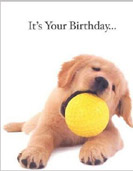                                                               ...........................................................................................................                                                              ..........................................................................................................                                                              .........................................................................................................                                                              ........................................................................................................                                                              ........................................................................................................                                                              ........................................................................................................                                                                 ........................................................................................................                                                                                                                                                                                                                                                                                                                   5 b.Pomiešalo sa nám poradie viet. Zakrúžkuj možnosť, v ktorej je správne poradie.Isto je to jej narodeninový darček. Spoza bránky vyskakoval na ňu biely chlpatý pes a kýval chvostíkom.Preto mu otvorila bránku.Keď dobehla k bránke, zostala ako skamenená. 1,2,4,3                B.    2,4,1,3                  C.    4,2,1,3                    D. 4,1,2,3                                                                                                                                                                                                                                                                                                                                                        1 b.  K slovu „pes“ vytvor:a/ prirovnanie           ..........................................................................................................b/ zdrobneninu         ..........................................................................................................                                                                                                                                                                                                                                                                                                                                                1 b.                                                   -4-Keď Evka napísala blahoželanie, nemala čo robiť, tak išla von za kamarátmi. Prečítaj si úryvok o čom sa rozprávali.    Deti sedia za činžiakom na lavičke a vychvaľujú sa: „My máme auto!“ pýši sa Evka. „My máme chatu!“ vyťahuje sa Kubo. My máme chatu, auto aj motorový čln,“ hrdo menuje Robo. Len Marienka nevie, čo by mala povedať. Majú len obyčajný byt – dvojizbový. Napokon sa vynájde a povie: „My máme byt plný peňazí!“   Deti jej neverili. Vysmiali ju: „Vieš, čo znamená byt plný peňazí? Mali by ste všetko a ešte by vám vystalo. “ Keď prišiel Marienkin ocko, začali žalovať: „Ujo, Marienka si vymýšľa, že máte byt plný peňazí...“ „Tak to aby som vás pozval na návštevu, potom sa uvidí, či moja dcéra klame.“Deti sa zdráhali, nakoniec však išli. Ujo im poukazoval svoje zbierky mincí. Zbiera ich už roky a všetky majú v byte trvalé miesto: v skrini na chodbe, spálni, najviac ich je v obývačke. Vie o nich veľa, zaujímavo a s láskou o nich rozpráva. Aj Marienka už mnohé pozná. Vie, že ockove mince majú aj svojho kráľa. Je ním prastarý kremnický dukát nesmiernej ceny. Ten v dávnych dobách držal v rukách sám panovník Uhorska. Nik už nepochyboval o Marienkiných slovách. Ozaj majú byt plný peňazí, lebo jej ocko je numizmatik.       11. Vysvetli, kto je numizmatik..................................................................................................................................................                                                                                                                                             1 b.12. Vymysli vhodný nadpis pre príhodu v ukážke..................................................................................................................................................                                                                                                                                             1 b.13. Nahraď podčiarknuté slová slovami s podobným významom.a/ vyťahuje sa ...................................        b/ vystalo by     ...................................................c/ zdráhali sa  ...................................        d/ panovník      ...................................................                                                                                                                                             2 b.14. Vysvetli stručne, čo znamená veta „Vyhadzuje peniaze von oknom“.             ...................................................................................................................................................                                                                                                                                             1 b.15. Evka sa pobrala domov a cestou si pospevovala:Už sa blíži, už sa blížiVeľkonočný pondelok,už sa vajcia obliekajúdo farebných košieľok. Vypíš z riekanky:a/ 1 personifikáciu  ................................................................................................. b/ 1 rým                  .................................................................................................                                                                                                                                            2 b.KONIEC,dovidenia v septembri.Spolu: 40 b.Dosiahnutý počet bodov:Vypracovala: Pavla Maráková